Здравствуйте, дорогие ребята и родители! Сегодня мы с вами познакомимся с замечательной сказкой Альфреда Кеннера «Три медвежонка». В одном из вольеров зоопарка сидели три медвежонка и рассматривали посетителей.- Вон тот мне очень нравится, - проговорил первый медвежонок и показал на молодого человека с пышной бородой.Подошли две девушки и начали хихикать.- Ужасно! - сказал второй медвежонок. - Они даже не умеют рычать.- Смотрите, смотрите! - закричал третий медвежонок.В это время на лужайке играл малыш. Он подполз к цветку, чтобы сорвать его.- Смотрите, совсем маленький, а уже умеет ходить на четвереньках!В этот момент дверь скрипнула и в вольер вошёл Пауль, смотритель за животными. Ему понадобились майские жуки для кур. Он стал трясти молодой каштан, стоявший посреди вольера, но деревце даже не пошевелилось.- Поможем! - сказал первый медвежонок и направился к каштану. Он потряс деревце и нагнул его к себе.Притопал второй медвежонок. Он обхватил первого медвежонка и изо всех сил начал тянуть. Приковылял на помощь и третий медвежонок.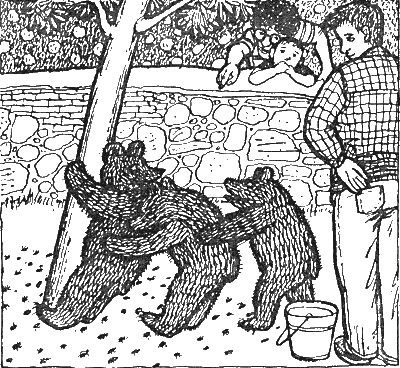 Деревце клонилось всё ниже и ниже, и майские жуки посыпались на землю. Медвежата поднатужились и с корнем выдернули каштан из земли.- Что такое? - удивился первый медвежонок.- Что вы наделали! - сказал Пауль. - Вырвали дерево! - Он собрал жуков, принёс лопату, быстро поставил каштан на место и засыпал землёй.- Для такого дела мы слишком сильные, - проворчали медвежата и лапами похлопали себя по бокам.Пауль влез на дуб. Он собирался спилить сук, низко склонившийся к земле.- Поможем! - опять крикнул первый медвежонок. Он взобрался на дерево и уселся на ветке. Но ветка даже не пошевелилась.Подошёл второй медвежонок, залез на ветку и сел рядом. Ветка закачалась.К двум медвежатам присоединился третий. Ветка опасно затрещала, но не обломилась.- Вам помочь? - спросил комар.- Не смеши! - крикнули ему три медвежонка и качнули ветку.Комар подлетел и сел подальше от медвежат, на самый конец ветки. Раздался треск, и три медвежонка плюхнулись в траву.- Слабаки вы, ребята, - крикнул им комар. - Я один справился с веткой.- Неправда! - проворчали медвежата, почёсывая за ушами.Вдруг медвежата услышали слабый писк. Из своего гнезда выпал маленький воробышек и беспомощно копошился на земле. Вокруг птенца летали обеспокоенные папа и мама.- Помогите, - кричала мама-воробьиха.- Поможем, - сказал первый медвежонок.Тихо, тихо, чтобы не испугать воробьёв, он подошёл к птенцу и осторожно поднял его. Медвежонок хотел посадить воробышка на место, но не дотянулся до гнезда.Притопал второй медвежонок, и первый взобрался ему на спину, но не смог достать ветки, на которой было воробьиное гнездо.Приковылял на помощь третий медвежонок и второй вскарабкался ему на спину.Теперь первый медвежонок, наконец, дотянулся до ветки и положил воробышка в гнездо.- Хорошо, что нас так много, - сказали довольные медвежата и улеглись в траву немножечко вздремнуть.А воробьи чирикали от радости так громко, что слышно было за девяносто девятью деревьями зоопарка.Вопросы от педагога-психолога для детейРебята, вам понравилась сказка?Какие плохие поступки совершили медвежата? Почему их поступки не понравились смотрителю зоопарка?Как медвежата исправились? Какой хороший поступок они совершили?Что помогло совершить им хороший поступок? (дружба).Как вы понимаете пословицу: «Худо тому, кто добра не желает никому».